KAPAP                                                                                  ПОСТАНОВЛЕНИЕ30август  2019 й.                             №69                               30 август 2019 г.Об  утверждении муниципальной программы «Благоустройство населённых пунктов сельского поселения Ижболдинский сельсовет муниципального района Янаульский район Республики Башкортостан на  2020 - 2022 годы»».        В соответствии с Федеральным законом  от 06.10.2003 г. № 131-ФЗ «Об общих принципах организации местного самоуправления в Российской Федерации», п.20 ст.3 Устава сельского поселения Ижболдинский сельсовет,  в целях установления единого порядка содержания территории и осуществления мероприятий по благоустройству, повышения ответственности физических и юридических лиц за соблюдением чистоты и порядка, Администрация  сельского поселения Ижболдинский сельсовет ПОСТАНОВЛЯЕТ:1.Утвердить муниципальную программу «Благоустройство населенных пунктов сельского поселения Ижболдинский сельсовет муниципального района Янаульский район Республики Башкортостан на 2020-2022 годы»согласно приложению.2. Финансирование Программы, начиная с 2019года, осуществлять в пределах средств, предусмотренных в муниципальном бюджете  сельского поселения Ижболдинский сельсовет на соответствующий финансовый год.3. Обнародовать данное постановление на информационном стенде администрации сельского поселения Ижболдинский сельсовет муниципального района Янаульский район Республики Башкортостан, по адресу: 452822, РБ, Янаульский район, с. Ижболдино, ул. Школьная, д.32 и разместить на  сайте  сельского поселения Ижболдинский  сельсовет муниципального района Янаульский район Республики Башкортостан по адресу: http://igboldino.ru/4.Данное постановление вступает в силу с 01 января 2019года.5. Контроль за исполнением настоящего постановления оставляю за собой.Глава сельского поселения                                  И.Т.Садритдинова                        Утверждено постановлениемАдминистрации сельского поселения Ижболдинский сельсовет                от 30 августа  2019года  №69 ПРОГРАММА«Благоустройство населённых пунктов сельского поселения Ижболдинский сельсовет муниципального района Янаульский район Республики Башкортостан на 2020- 2022 годы»Паспорт    программы«Благоустройство населённых пунктов сельского поселения Ижболдинский сельсовет муниципального района Янаульский район Республики Башкортостан на 2020 - 2022 годы».1. Содержание проблемы и обоснование необходимостиее решения программными методамиДанная Программа является основной для реализации мероприятий по благоустройству, озеленению, улучшению санитарного состояния и архитектурно-художественного оформления  расширения   населённых пунктов. Сельское поселение Ижболдинский сельсовет включает в себя 4 населённых пунктов: с. Ижболдино, с.Исанбаево, с.Атлегач, д.Новотроицк. Населённые пункты  удалены друг от друга ,  имеется значительная протяженность дорог муниципального, регионального значения. Большинство объектов внешнего благоустройства населенных пунктов, таких как пешеходные зоны, дороги, нуждаются в ремонте и реконструкции. В течение 2015 года в населённых пунктах поселения проведена определённая работа по ремонту дорожного покрытия, благоустроены территории родников, ремонтированы заборы кладбищ, населенных пунктов.  Данная работа будет продолжена и в последующие годы. Проводилась работа по оформлению кладбищ. Не один из населенных пунктов не газифицирован ,центральный водопровод изношен, в с.Атлегач и с.Исанбаево нет центрального водоснабжения и колодцев общего пользования. В связи с этим необходимо строительство газопровода, ремонт и замена водопровода, бурение колодцев , строительство дорог. Планируется изготовление проектно –сметной документации на все виды работ, для дальнейшего  строительства  жизненно важных коммуникаций в всех населенных пунктах. Программно-целевой подход к решению проблем благоустройства необходим, так как без стройной комплексной системы благоустройства сельского поселения Ижболдинский сельсовет  невозможно добиться каких-либо значимых результатов в обеспечении комфортных условий для деятельности и отдыха жителей поселения. Важна четкая согласованность действий администрации и предприятий, учреждений,  населения, обеспечивающих жизнедеятельность поселения и занимающихся благоустройством. Определение перспектив благоустройства сельского поселения Ижболдинский сельсовет  позволит добиться сосредоточения средств на решение поставленных задач, а не расходовать средства на текущий ремонт отдельных элементов благоустройства. 2. Основные цели, задачи Программы, сроки реализации.Целями и задачами Программы являются:-осуществление мероприятий по поддержанию порядка, благоустройства, архитектурно-художественного оформления и санитарного состояния на территории сельского поселения Ижболдинский сельсовет;- формирование среды, благоприятной для проживания населения;- повышение уровня благоустройства улиц;- установление единого порядка содержания территорий;- привлечение к осуществлению мероприятий по благоустройству территорий физических и юридических лиц и повышение их ответственности за соблюдение чистоты и порядка; - усиление контроля за использованием, охраной и благоустройством территорий;- создание новых и обустройство существующих хозяйственных площадок малыми архитектурными формами.	Сроки реализации Программы – 2020-2022 годы.3. Система программных мероприятийК программно-целевым мероприятиям относятся:- уборка территории, включая в себя регулярную очистку территории от мусора, грязи, снега, вывоз мусора, уход за зелёными насаждениями;- содержание элементов внешнего благоустройства;- озеленение территории муниципального образования;- содержание и эксплуатация дорог;- участие в ремонте жилищного фонда;-строительство коммуникаций (газопровод, водопровод, электрификация, дороги); - освещение населённых пунктов сельского поселения Ижболдинский сельсовет  - определение и утверждение объема финансирования Программы;- подготовка отчета реализации программы, информационно-аналитических материалов;- организация обнародования работы, направленной на освещение цели и решений задач Программы, о ходе реализации Программы.	В результате реализации программы ожидается создание условий, обеспечивающих комфортные условия для работы и отдыха населения на территории сельского поселения Ижболдинский сельсовет. 	Эффективность программы оценивается по следующим показателям:- процент привлечения населения  сельского поселения Ижболдинский сельсовет  к работам по благоустройству;- процент привлечения предприятий и организаций поселения к работам по благоустройству;- уровень благоустроенности сельского поселения Ижболдинский сельсовет  (обеспеченность поселения автодорогами с усовершенствованным покрытием, сетями наружного освещения, зелеными насаждениями, детскими игровыми и спортивными площадками).4. Ресурсное обеспечение Программных мероприятий         Финансирование мероприятий Программы осуществляется за счет средств сельского поселения Ижболдинский сельсовет. Общая сумма планируемых затрат за 2020 - 2022 годы –   5553,3 тысяч рублей, из них средства Республики Башкортостан 1500,0 тысяч рублей.5. Механизм реализации Программы     Реализация программных мероприятий осуществляется всеми исполнителями основных мероприятий, указанных в паспорте Программы, в соответствии с действующим законодательством.Основным координатором реализации данной Программы является администрация сельского поселения Ижболдинский сельсовет.6. Организация управления Программой, контрольнад ходом ее реализации     Ответственность за своевременное и качественное выполнение мероприятий Программы, рациональное использование финансовых средств, выделяемых на ее реализацию, несут организации и ведомства, указанные в графе «Исполнители».7. Ожидаемые конечные результаты программы.	Реализация Программных мероприятий позволит благоустроить населенные пункты,  построить и ввести в эксплуатацию новые жилые дома, что увеличит доходную  часть бюджета. Увеличится количество жителей.  Отремонтировать дороги,  построить новые дороги. Улучшить освещение улиц. Построить новые торговые предприятия. Увеличится количество предприятий малого и среднего  бизнеса. Проводить своевременный откос сорной травы в летний период и очистку от снежных заносов в зимний период. Изготовление проектно-сметной документации для строительства  газопровода, электрификации и водопровода позволить включить данные виды работ в федеральные и республиканские программы развития  сельских населенных пунктов.	Привитие жителям   любви и уважения к своей малой Родине, к соблюдению чистоты и порядка на территории сельского поселения Ижболдинский сельсовет.  Участие жителей, работников предприятий и учреждений в благоустройстве и озеленении  населенных пунктов сельского поселения.Приложениек муниципальной долгосрочной   программе«Благоустройство в сельском поселении Ижболдинский сельсовет муниципального района Янаульский район Республики Башкортостан на 2020-2022 годыСИСТЕМА МЕРОПРИЯТИЙМУНИЦИПАЛЬНОЙ ДОЛГОСРОЧНОЙ   ПРОГРАММЫ «БЛАГОУСТРОЙСТВО НАСЕЛЕННЫХ ПУНКТОВ СЕЛЬСКОГО ПОСЕЛЕНИЯ ИЖБОЛДИНСКИЙ СЕЛЬСОВЕТ МУНИЦИПАЛЬНОГО РАЙОНА ЯНАУЛЬСКИЙ РАЙОН  РЕСПУБЛИКИ БАШКОРТОСТАН НА 2020 – 2022 ГОДЫ»           Глава сельского поселения                                                                    И.Т. Садритдинова                  БАШKОРТОСТАН РЕСПУБЛИКАHЫЯNАУЫЛ  РАЙОНЫ МУНИЦИПАЛЬ РАЙОНЫНЫN ИЖБУЛДЫ АУЫЛ СОВЕТЫ АУЫЛ БИЛEМEHЕ  ХАКИМИEТЕ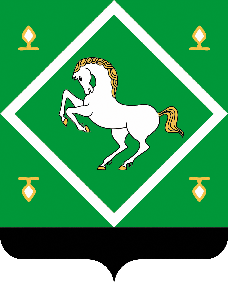 Администрация сельского поселения ИЖБОЛДИНСКИЙ сельсовет МУНИЦИПАЛЬНОГО  районаЯНАУЛЬСКИЙ РАЙОН РеспубликИ Башкортостан Наименование ПрограммыПрограмма «Благоустройство населённых пунктов сельского поселения Ижболдинский сельсовет муниципального района Янаульский район Республики Башкортостан на 2020 - 2022 годы». (далее в тексте - Программа)Основание  для  разработки ПрограммыФедеральный закон от 6 сентября 2003 года  № 131-ФЗ  «Об общих принципах организации местного самоуправления в Российской Федерации»; «Правила внешнего благоустройства и содержания жилищного фонда, территории населенных пунктов сельского поселения Ижболдинский сельсовет муниципального района Янаульский район Республики БашкортостанРуководитель ПрограммыАдминистрация  сельского поселенияОсновной разработчик ПрограммыАдминистрация сельского поселенияЦели ПрограммыСовершенствование системы комплексного благоустройства, осуществление мероприятий по поддержанию порядка, архитектурно-художественного оформления и санитарного состояния на территории сельского поселения. Создание комфортных условий для деятельности и отдыха жителей поселения.Задачи  Программы- установление единого порядка содержания территорий;- привлечение к осуществлению мероприятий по благоустройству территорий физических и юридических лиц и повышение их ответственности за соблюдение чистоты и порядка; - усиление контроля за использованием, охраной и благоустройством территорийСроки реализации Программы- 2020 - 2022 годыПодпрограммы«Дорожное хозяйство»«Благоустройство территорий населенных пунктов»« Обеспечение пожарной безопасности»«Коммунальное хозяство»«Охрана окружающей среды»Перечень         основных           мероприятий         Программы- благоустройство территорий населенных пунктов;- содержание и ремонт дорог в населенных пунктах;- обеспечение пожарной безопасности на территории сельского поселения-Содержание и развитие жилищно-коммунального хозяйства в сельском поселении;Исполнители основных           мероприятий   Программы- администрация  сельского поселения;- руководители предприятий и организаций (по согласованию);Объемы и источники финансирования Программыобщий  объем  финансирования  на  реализацию  Программы составляет    5553,3 тыс.руб. согласно Приложения 1  Система  организации   управления и контроля за      исполнением  Программы  - общее руководство Программой и контроль за ходом ее реализации   осуществляет руководитель Программы. Руководителем Программы ежегодно  проводится уточнение первоочередных мероприятий Программы на очередной календарный год и проектирование перечня мероприятий на последующий год.Контроль за ходом реализации Программы представляет собой систему  ежегодного мониторинга действий исполнителей мероприятий Программы.Ежегодно администрация  сельского поселения представляет Совету депутатов сельского поселения отчет о ходе реализации мероприятий  Программы.  Ожидаемые конечные       результаты       реализации      Программы- в результате реализации программы благоустроить территории мест массового пребывания населения,  выполнить ремонт дорожного полотна, обустроить детские и спортивные площадки, ликвидировать несанкционированные свалки, прочие мероприятияРеализация Программы 
(по годам)Объём финансирования 
(тыс. руб.)Объём финансирования 
(тыс. руб.)Местный бюджетРеспубликанский бюджет20201407,7500,02021 1322,8500,020221322,8500,0ИТОГО:4053,31500,0№   
п/пНаименование мероприятийОтветственный
исполнительСрок исполненияОбъем финансирования     
по годам (тыс. рублей)Объем финансирования     
по годам (тыс. рублей)Объем финансирования     
по годам (тыс. рублей)Объем финансирования     
по годам (тыс. рублей)Объем финансирования     
по годам (тыс. рублей)Объем финансирования     
по годам (тыс. рублей)Объем финансирования     
по годам (тыс. рублей)Объем финансирования     
по годам (тыс. рублей)№   
п/пНаименование мероприятийОтветственный
исполнительСрок исполнения20202021202120212021202220222022Источник финансированияИсточник финансированияИсточник финансированияИсточник финансированияИсточник финансированияИсточник финансированияИсточник финансированияИсточник финансированияМБМБРБМБРБРБМБРБ1Уличное освещение.Администрация сельского поселения   2020-2022
годы204,0204,0218,1218,2Услуги по содержание имущества  Администрация сельского поселения   2020-2022
годы10,010,05,05,03Дорожное хозяйствоАдминистрация сельского поселения   2020-2022
годы--100,0300,0300,0300,04Тех. обслуживание сетей уличного освещения Администрация сельского поселения   2020-2022
годы84,084,084,084,05Прочие мероприятия по благоустройству поселенияАдминистрация сельского поселения   2020-2022
годы802,7802,7702,7702,77Текущий ремонт Администрация сельского поселения   2020-2022
годы200,0200,0200,0200,08Увеличение стоимости материальных запасовАдминистрация сельского поселения   2020-2022
годы80,080,080,080,09Увеличение стоимости прочих горюче-смазочных материаловАдминистрация сельского поселения2020-2022 годы225,0225,0225,0225,010Услуги по страхованиюАдминистрация сельского поселения2020-2022 годы2,02,08,08,011Увеличение стоимости строительных материаловАдминистрация сельского поселения2020-2022 годы200,0итого1407,71407,7500,01322,8500,0500,01322,8500,0